График приема пищи в Супринской СОШ, филиал МАОУ Бегишевская СОШГрафик приема пищи  для обучающихся с ОВЗ в Супринской СОШ, филиал МАОУ Бегишевская СОШ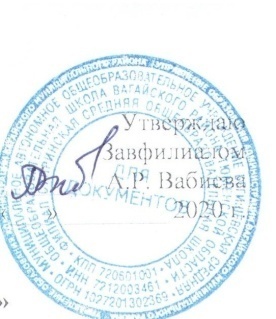 Время приема пищиКлассы09.05 - 09.20110.05 – 10.202, 3, 411.00 – 11.158, 9, 10, 1111.55 – 12.105, 6, 7Время приема пищиГорячий завтрак10.05 -10. 20Обед11.55 – 12.10